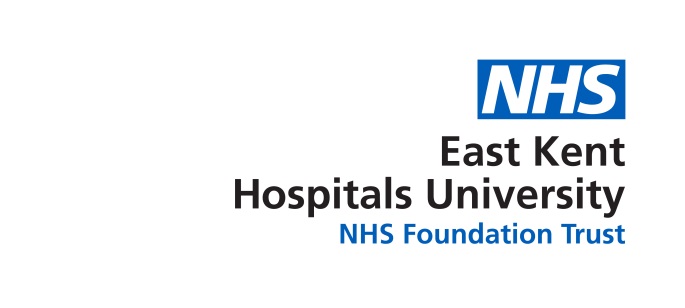 BAME Network MeetingAgenda8th May 20180930-1100 amTutorial Room, Education Centre, Kent & Canterbury HospitalNext meeting 5th June   12 – 13.45 Conference Room KCHDon’t forget The BAME Conference 17th May Harvey Hall, Kent & Canterbury Hospital Education Centre Registration at 9.30 – ending with lunch at 12.30 1Chair’s Welcome 2Apologies for Absence3Declaration of interests4Agree minutes of AGENDA1Survey results SA2BAME ConferenceQuestions  for panel update3PostcardsAOB